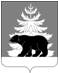 РОССИЙСКАЯ ФЕДЕРАЦИЯИРКУТСКАЯ ОБЛАСТЬАдминистрацияЗиминского районного муниципального образованияП О С Т А Н О В Л Е Н И Е                    от                                             г. Зима                             № Об организации ввода в эксплуатациюмуниципальной автоматизированной системы централизованного оповещениянаселения Зиминского районногомуниципального образованияВ соответствии с Федеральными законами Российской Федерации от 21.12.1994 № 68-ФЗ «О защите населения и территорий от чрезвычайных ситуаций природного и техногенного характера», от 12.02.1998 № 28-ФЗ «О гражданской обороне», приказами МЧС России, Министерства цифрового развития, связи и массовых коммуникаций Российской Федерации от 31.07.2020 № 578/365 «Об утверждении Положения о системах оповещения населения», от 31.07.2020 № 579/366 «Об утверждении Положения по организации эксплуатационно-технического обслуживания систем оповещения населения», руководствуясь статьями 22, 46 Устава Зиминского районного муниципального образования, администрация Зиминского районного муниципального образованияПОСТАНОВЛЯЕТ:1. Утвердить:1.1. состав комиссии по вводу в эксплуатацию муниципальной автоматизированной системы централизованного оповещения населения Зиминского районного муниципального образования (приложение 1);1.2. Порядок ввода в эксплуатацию муниципальной автоматизированной системы централизованного оповещения населения Зиминского районного муниципального образования (приложение 2);1.3. Положение об организации оповещения через муниципальную автоматизированную систему централизованного оповещения населения Зиминского районного муниципального образования (приложение 3);1.4. Положение по организации эксплуатационно-технического обслуживания муниципальной автоматизированной системы централизованного оповещения населения Зиминского районного муниципального образования (далее - МАСЦО) (приложение 4).2. Отделу по гражданской обороне и чрезвычайным ситуациям администрации Зиминского районного муниципального образования:2.1. организовать разработку паспорта МАСЦО, документов для учета и эксплуатационно-технического обслуживания МАСЦО; 3.2. организовать методическую помощь по организации работы и подготовки персонала единой дежурно-диспетчерской службы Зиминского районного муниципального образования по оповещению при работе с МАСЦО.4. Директору МКУ «Единая дежурно-диспетчерская служба Зиминского районного муниципального образования» (Горбач А.С.) (далее - МКУ «ЕДДС ЗРМО»):4.1. организовать обучение оперативных дежурных МКУ «ЕДДС ЗРМО» по порядку и организации оповещения через МАСЦО;4.2. разработать паспорт МАСЦО, документы для учета и эксплуатационно-технического обслуживания МАСЦО;4.3. ежедневно проводить технические проверки готовности к задействованию технических средств оповещения МАСЦО, установленных в зале оперативной дежурной смены, без запуска акустических систем оповещения.5. Настоящее постановление опубликовать в информационно-аналитическом, общественно-политическом еженедельнике «Вестник района» и разместить на официальном сайте администрации Зиминского районного муниципального образования www.rzima.ru в информационно-телекоммуникационной сети «Интернет».6.  Настоящее постановление вступает в силу после дня его официального опубликования.7.  Контроль за исполнением настоящего постановления возложить на заместителя мэра по управлению муниципальным хозяйством Зиминского районного муниципального образования Ширяева А.А.Мэр Зиминского районногомуниципального образования                                                                                    Н.В. НикитинаПриложение 1УТВЕРЖДЕНпостановлением администрацииЗиминского районного муниципального образования от«___»__________2023 № ___СОСТАВкомиссии по вводу в эксплуатацию муниципальной автоматизированной системы централизованного оповещения населения Зиминского районного муниципального образованияПриложение 2УТВЕРЖДЕНпостановлением администрацииЗиминского районного муниципального образования от«___»__________2023 № ___ПОРЯДОКВВОДА В ЭКСПЛУАТАЦИЮ МУНИЦИПАЛЬНОЙ АВТОМАТИЗИРОВАННОЙ СИСТЕМЫ ЦЕТРАЛИЗОВАННОГО ОПОВЕЩЕНИЯ НАСЕЛЕНИЯ ЗИМИНСКОГО РАЙОННОГО МУНИЦИПАЛЬНОГО ОБРАЗОВАНИЯНастоящий Порядок ввода в эксплуатацию муниципальной автоматизированной системы централизованного оповещения населения Зиминского районного муниципального образования (далее - МАСЦО) разработан в соответствии с Методическими рекомендациями по созданию, реконструкции систем оповещения населения, утвержденных протоколом заседания рабочей группы Правительственной комиссии по предупреждению и ликвидации чрезвычайных ситуаций и обеспечению пожарной безопасности по координации создания и поддержания в постоянной готовности систем оповещения населения от 19.02.2021 № 1 (далее - Методически рекомендации), определяет формирование, функционирование и деятельность комиссии по вводу в эксплуатацию МАСЦО (далее - комиссия).В состав комиссии входят представители:администрации Зиминского районного муниципального образования (далее - администрация);муниципального казенного учреждения «Единая дежурно-диспетчерская служба Зиминского районного муниципального образования» (далее - МКУ «ЕДДС ЗРМО»);подрядной организации, выполнявшей монтаж и пуско-наладочные работы (по согласованию);операторов связи и вещания, оборудование которых задействованы в системе оповещения населения (по согласованию);заинтересованных органов и организаций (по согласованию).Председателем комиссии назначается представитель администрации.Работу комиссии организует председатель комиссии. В ходе работы комиссия в соответствии с техническим заданием и методикой приемо-сдаточных испытаний проводит обследование (проверяет состав и функционирование) МАСЦО, выполняет проверку функциональных свойств оконечных средств оповещения (технических средств оповещения) и проверяет наличие следующих документов:утвержденной проектно-сметной документации на оконечные средства оповещения (технические средства оповещения) МАСЦО;перечня используемых оконечных средств оповещения (технических средств оповещения) МАСЦО с указанием их наименования (типа) и серийного номера;комплекта эксплуатационной документации на оконечные средства оповещения (технические средства оповещения) МАСЦО, включая инструкции по эксплуатации;документов, подтверждающих проведение обучения персонала МКУ «ЕДДС ЗРМО» для работы на оборудовании, входящем в состав МАСЦО, в том числе знание ими правил технической эксплуатации, техники безопасности и охраны труда;договоров на присоединение к соответствующим сетям связи.Также, в ходе работы комиссия проверяет соответствие вводимых в эксплуатацию оконечных средств оповещения (технических средств оповещения), МАСЦО, утвержденной проектно-сметной документации. В случае расхождения с проектно-сметной документацией исполнителем работ принимаются меры по доработке. При обнаружении комиссией или исполнителем работ в проектно-сметной документации неточностей, в результате которых МАСЦО не выполняет заданных требований в проектно-сметную документацию вносятся необходимые дополнения (уточнения), а МАСЦО дорабатывается. По результатам работы комиссия оформляет акт (Приложение к настоящему Порядку) с выводами и предложениями о возможности (невозможности) приема оконечных средств оповещения (технических средств оповещения) МАСЦО для дальнейшего проведения мероприятий по вводу в эксплуатацию (при невозможности приема в акте указываются обоснованные причины).Акт утверждается председателем комиссии.Приложением к акту является план-график устранения недостатков (при наличии таковых), не препятствующих началу эксплуатации оконечных средств оповещения (технических средств оповещения) МАСЦО, подготовленный подрядчиком (исполнителем работ) совместно с заказчиком работ.Юридической основой принятия МАСЦО в эксплуатацию является правовой акт администрации о принятии МАСЦО в эксплуатацию и организации ее эксплуатации в составе региональной системы оповещения. Правовой акт принимается на основании положительных выводов акта комиссии.Допускается, при необходимости, проведение в течение 2-3 месяцев опытной эксплуатации оконечных средств оповещения (технических средств оповещения) МАСЦО в ходе которой подтверждается соответствие фактических значений характеристик оконечных средств оповещения (технических средств оповещения) МАСЦО и готовность персонала МКУ «ЕДДС ЗРМО» к работе в условиях функционирования МАСЦО и, при необходимости, доработаны оконечные средства оповещения (технические средства оповещения) МАСЦО и документация.После завершения опытной эксплуатации повторно организуются и проводятся испытания оконечных средств оповещения (технических средств оповещения) МАСЦО, по результатам которых принимается решение о вводе ее в эксплуатацию.На принятую в эксплуатацию МАСЦО администрация оформляет паспорт по форме, рекомендованной совместным приказом МЧС России и Министерства цифрового развития, связи и массовых коммуникаций России от 31.07.2020 № 578/365 «Об утверждении Положения о системах оповещения населения».Приложениек Порядку ввода в эксплуатацию муниципальной автоматизированной системы централизованного оповещения населения Зиминского районного муниципального образования«УТВЕРЖДАЮ»Председатель комиссии______________________________должность                                                         .     подпись           расшифровка подписи  «___»_____________202__г.МПАктпо результатам работы комиссии по вводу в эксплуатацию муниципальной автоматизированной системы централизованного оповещения населения Зиминского районного муниципального образования 
 «    »__________202__г.                                                               № _____
Местонахождение системы оповещения: _____________________________________________________________________________Комиссия по вводу в эксплуатацию муниципальной автоматизированной системы централизованного оповещения населения Зиминского районного муниципального образования (далее - комиссия), назначенная постановлением администрации Зиминского районного муниципального образования от «___» _______20___ №___ «________________________________________________________» установила:1. Исполнителем работ предъявлена комиссии к приемке _____________________________________________________________________________                                                                                                                                               (наименование системы оповещения и вид строительства)расположенной на территории _____________________________________________________________________________2. Монтаж и пуско-наладочные работы производились в   соответствии   с_____________________________________________________________________________(наименование муниципального контракта (документа))3. Монтаж и пуско-наладочные работы осуществляли_____________________________________________________________________________(наименование подрядчика и субподрядных_____________________________________________________________________________организаций, их реквизиты, виды работ, выполнявшихся каждой из них)4. Проектно-сметная документация на монтаж и пуско-наладочные работы разработана проектировщиком _______________________________________________________________________________________________________________________________(наименование организации и ее реквизиты)5. Исходные данные (технические условия) для проектирования выданы __________________________________________________________________________________________________________________________________________________________(наименование организации, и ее реквизиты)6. Проектно-сметная документация утверждена _____________________________________________________________________________(наименование органа, утвердившего проектно-сметную документацию на объект)_____________________________________________________________________________«    » __________ 20___г. № __________7. Монтаж и пуско-наладочные работы осуществлены в сроки:Начало работ ______________________________                                              (месяц, год)Окончание работ___________________________                                                    (месяц, год)8. Предъявленная исполнителем работ к приемке__________________________________________________________________(наименование системы)9. На объектах МАСЦО установлено оборудование, в том числе имеются запасные части, инструментов и принадлежностей, предусмотренные проектом в количестве согласно приложению к акту.При обнаруженных фактах несоответствия номенклатуры, комплектности, адреса места размещения, либо монтажа технических средств оповещения – их перечислить.Примечание: форма приложения к акту:10. Наличие необходимой эксплуатационно-технической документации на ТСО и инструкций (документации) оперативному дежурному муниципального казенного учреждения «Единая дежурно-диспетчерская служба Зиминского районного муниципального образования» и операторов связи и вещания, задействуемых для оповещения населения по действиям при обеспечении передачи сигналов и экстренной информации оповещения и в экстренных ситуациях при авариях в системе оповещения.11. Выполнение мероприятий по исключению несанкционированного задействования ТСО МАСЦО, предусмотренных проектно-сметной документацией и эксплуатационно-технической документацией на ТСО.При обнаруженных фактах несоответствия – их перечислить.12. Соответствие проектной документации измеренных зон звукопокрытия ТСО МАСЦО (измеренные и расчетные показатели указать в приложении).Примечание: Форма приложения к акту:13. Решение (вывод) приемочной комиссии:Предъявленная к приемке _____________________________________________________________________________(наименование системы оповещения)Члены комиссии:_________________________   _________   ______________________________                   должность                         подпись                      расшифровка подписи_________________________   _________   ______________________________                     должность                         подпись                      расшифровка подписи_________________________   _________   ______________________________                   должность                         подпись                      расшифровка подписи_________________________   _________   ______________________________                   должность                         подпись                      расшифровка подписиПредставители подрядчика:_________________________   _________   ______________________________                   должность                         подпись                      расшифровка подписи_________________________   _________   ______________________________                   должность                         подпись                      расшифровка подписиПредставители других заинтересованных органов и организаций:_________________________   _________   ______________________________                   должность                         подпись                      расшифровка подписи_________________________   _________   ______________________________                   должность                         подпись                      расшифровка подписиПриложение 3УТВЕРЖДЕНОпостановлением администрацииЗиминского районного муниципального образования от«___»__________2023 № ___ПОЛОЖЕНИЕОБ ОРГАНИЗАЦИИ ОПОВЕЩЕНИЯ ЧЕРЕЗ МУНИЦИПАЛЬНУЮ АВТОМАТИЗИРОВАННУЮ СИСТЕМУ ЦЕНТРАЛИЗОВАННОГО ОПОВЕЩЕНИЯ НАСЕЛЕНИЯ ЗИМИНСКОГО РАЙОННОГО МУНИЦИПАЛЬНОГО ОБРАЗОВАНИЯ1. Общие положения1. Настоящее Положение об организации оповещения через муниципальную автоматизированную систему централизованного оповещения населения Зиминского районного муниципального образования (далее - МАСЦО) определяет состав, основную задачу, назначение и требования к МАСЦО, а также порядок оповещения и поддержания в состоянии постоянной готовности к задействованию МАСЦО при доведении сигналов оповещения и (или) экстренной информации  об опасностях, возникающих при угрозе возникновения или возникновении чрезвычайных ситуаций (далее - ЧС) (происшествий)  природного и техногенного характера, об опасностях, возникающих при военных конфликтах или вследствие этих конфликтов, о правилах поведения населения и необходимости проведения мероприятий по их защите.2. МАСЦО предназначена для обеспечения своевременного доведения  сигналов оповещения (команд, распоряжений или информации) до руководящего состава администрации Зиминского районного муниципального образования (далее - администрация), действующих комиссий (рабочих групп) администрации, глав муниципальных образований Зиминского района, руководителей организаций, дежурно-диспетчерских служб (далее - ДДС), экстренных оперативных служб и организаций (объектов), органов управления муниципального звена территориальной подсистемы единой государственной системы предупреждения и ликвидации чрезвычайных ситуаций (далее - МЗ ТП РСЧС) и населения об угрозе возникновения или возникновении ЧС (происшествий) природного и техногенного характера, об опасностях, возникающих при военных конфликтах или вследствие этих конфликтов на территории, о правилах поведения населения и необходимости проведения мероприятий по их защите.3. МАСЦО включается в систему управления гражданской обороной (далее - ГО) и органов управления МЗ ТП РСЧС, обеспечивающей доведение сигналов до населения Зиминского района, органов управления и сил ГО и МЗ ТП РСЧС сигналов оповещения и (или) экстренной информации, и состоит из комбинации взаимодействующих элементов, состоящих из специальных программно-технических средств оповещения, громкоговорящих средств на стационарных, подвижных объектах, мобильных и носимых средств оповещения, а также обеспечивающих ее функционирование каналов, линий связи и сетей передачи данных единой сети электросвязи Российской Федерации.4. Сигнал оповещения является командой для проведения мероприятий по ГО и защите населения от ЧС (происшествий) природного и техногенного характера органами управления и силами ГО и МЗ ТП РСЧС, а также для применения населением средств и способов защиты.5. Экстренная информация о фактических и прогнозируемых опасных природных явлениях и техногенных процессах, загрязнении окружающей среды, заболеваниях, которые могут угрожать жизни или здоровью граждан, а также правилах поведения и способах защиты незамедлительно передается по системе оповещения населения.6. Зона экстренного оповещения населения – это территория, подверженная риску возникновения быстроразвивающихся опасных природных явлений и техногенных процессов, представляющих непосредственную угрозу жизни и здоровью находящихся на ней людей.7. Границами зон действия МАСЦО являются административные границы муниципальных образований Зиминского района.8. Создание и поддержание в состоянии постоянной готовности МАСЦО является составной частью комплекса мероприятий, проводимых администрацией.2. Состав, основные задачи и характеристики технических средствоповещения МАСЦО9. В состав технических средств оповещения МАСЦО (далее - ТСО МАСЦО) входят:1) оборудование системы оповещения на основе П-166М (далее - П-166М);2) многоканальная система автоматического оповещения «Рупор» по 4 аналоговым каналам связи (далее - АСО «Рупор»);3) комплексная система экстренного оповещения населения об угрозе возникновения или о возникновении ЧС (далее – КСЭОН);4) сети и средства радио-, проводного и телевизионного вещания, сети операторов сотовой (подвижной радиотелефонной) связи и кабельного телевидения, а также другие технические средства передачи информации организаций независимо от форм собственности, расположенных на территории Зиминского района;5) мобильные и носимые технические средства оповещения.10. П-166М предназначена для обеспечения своевременного доведения сигналов оповещения и (или) экстренной информации до населения об опасностях, возникающих при угрозе возникновения или возникновении ЧС (происшествий) природного и техногенного характера, об опасностях, возникающих при военных конфликтах или вследствие этих конфликтов, о правилах поведения населения и необходимости проведения мероприятий по их защите. Основной задачей П-166М является обеспечение доведения сигналов оповещения и (или) экстренной информации до населения Зиминского района.В состав П-166М входит:центральный пульт управления с установленным серверным специализированным программным обеспечением;терминал управления с установленным клиентским специализированным программным обеспечением;оконечные средства оповещения, установленные в населенных пунктах Зиминского района.11. АСО «Рупор» предназначена для обеспечения своевременного доведения сигналов оповещения до руководящего состава администрации, действующих комиссий (рабочих групп) администрации, глав муниципальных образований Зиминского района, руководителей организаций, ДДС, экстренных оперативных служб и организаций (объектов), органов управления МЗ ТП РСЧС об опасностях, возникающих при угрозе возникновения или возникновении ЧС (происшествий) природного и техногенного характера, об опасностях, возникающих при военных конфликтах или вследствие этих конфликтов, а также при угрозе и проявлении террористических актов. Обеспечивает возможность отправки коротких голосовых сообщений через аналоговые каналы связи, по каналам подвижной сотовой радиосвязи, кроме того, может осуществляться оповещение посредством рассылки SMS сообщений.Основной задачей АСО «Рупор» является обеспечение доведения сигналов оповещения (команд, распоряжений или информации) до:руководящего состава администрации, органов управления МЗ ТП РСЧС;руководителей отраслевых (функциональных) органов, структурных подразделений администрации;действующих комиссий (рабочих групп) администрации;глав муниципальных образований Зиминского района;ДДС, экстренных оперативных служб и организаций (объектов).В состав АСО «Рупор» входит:4-аналоговых канала связи общего пользования;рабочая станция;аппаратный модуль.12. КСЭОН это элемент системы оповещения населения о ЧС, представляющий собой комплекс программно-технических средств систем оповещения и мониторинга опасных природных явлений и техногенных процессов, обеспечивающий доведение сигналов оповещения и экстренной информации до МЗ ТП РСЧС и до населения Зиминского района в автоматическом и (или) автоматизированном режимах.Основной задачей КСЭОН является обеспечение доведения сигналов оповещения и экстренной информации до населения, находящегося в зонах экстренного оповещения, а также органов повседневного управления МЗ ТП РСЧС.В состав КСЭОН входит:сервер КСЭОН на базе промышленного компьютера, с предустановленным программным обеспечением Darvis и VipNet;персональный компьютер управления в составе с предустановленным программным обеспечением П-166М, Darvis и VipNet;сервисный маршрутизатор;усилительно-коммутационный блок - 8 шт.; станция мониторинга химического заражения с датчиком хлора – 3 шт.;рупорный громкоговоритель – 36 шт;блок сопряжения ЦCO-Ethernet с модулем сопряжения с П-166М МС.13. Для обеспечения своевременной передачи сигналов оповещения и (или) экстренной информации до населения должны комплексно использоваться все ТСО МАСЦО:сети электрических, электронных сирен и мощных акустических систем;сети проводного радиовещания;сети уличной радиофикации;сети кабельного телерадиовещания;сети эфирного телерадиовещания;сети подвижной радиотелефонной связи;сети местной телефонной связи, в том числе таксофоны, предназначенные для оказания универсальных услуг телефонной связи с функцией оповещения;сети связи операторов связи и ведомственные;сети систем персонального радиовызова;информационно-телекоммуникационная сеть «Интернет».14. Мобильные и носимые ТСО МАСЦО (техника, оснащенная громкоговорящими устройствами, электромегафоны) предназначены для обеспечения своевременного доведения сигналов оповещения и (или) экстренной информации до населения.3. Порядок задействования технических средств оповещения МАСЦО15. Оперативный дежурный муниципального казенного учреждения «Единая дежурно-диспетчерская служба Зиминского районного муниципального образования» (далее - оперативный дежурный), получив сигнал оповещения и (или) экстренную информацию, подтверждает получение и немедленно доводит полученный сигнал оповещения и (или) экстренную информацию до мэра Зиминского районного муниципального образования - председателю межведомственной комиссии по предупреждению и ликвидации чрезвычайных ситуаций и обеспечению пожарной безопасности Зиминского районного муниципального образования (далее - председатель КЧС и ПБ ЗРМО), начальнику отдела по гражданской обороне и чрезвычайным ситуациям администрации (далее -начальник ГО и ЧС).16. Решение на задействование ТСО МАСЦО принимает мэр Зиминского районного муниципального образования, а в его отсутствие (отпуск, временная нетрудоспособность) - лицо, исполняющее его обязанности в соответствии с правовым актом администрации, с немедленным уведомлением оперативной дежурной смены ЦУКС ГУ МЧС России по Иркутской области.17. Непосредственное доведение сигнала оповещения и (или) экстренной информации осуществляет оперативный дежурный с пульта управления ТСО МАСЦО.18. Передача сигнала оповещения и (или) экстренной информации до руководящего состава администрации, действующих комиссий (рабочих групп) администрации, глав муниципальных образований Зиминского района, руководителей организаций, ДДС, экстренных оперативных служб и организаций (объектов), органов управления МЗ ТП РСЧС осуществляется путем включения ТСО МАСЦО через АСО «Рупор» и передачу краткой экстренной информации, сигнала оповещения согласно ранее заготовленным перечням абонентов (Приложение 1 к настоящему Положению), включенных в оповещение, подаются в соответствии с ранее заготовленными образцами текстовых речевых сообщений (Приложение 2 к настоящему Положению) посредством голосового сообщения и (или) посредством SMS сообщений. Дополнительный способ передачи сигналов оповещения и (или) экстренной информации - передача посредством местной телефонной связи, факсимильной связи, информационно-телекоммуникационной сети «Интернет».19. Передача сигнала оповещения и (или) экстренной информации до населения Зиминского района осуществляется путем включения ТСО МАСЦО с подачей сигнала «ВНИМАНИЕ ВСЕМ!» путем включения акустических систем длительностью до трех минут с последующей передачей сигналов:по гражданской обороне - «Воздушная тревога», «Химическая тревога», «Радиационная опасность», «Угроза катастрофического затопления», «Отбой вышеперечисленных сигналов»;при угрозе возникновения или возникновении ЧС (происшествий) природного и техногенного характера по ранее заготовленным образцам текстовых речевых сообщений (Приложение 2 к настоящему Положению).Для передачи сигналов оповещения мобилизационной подготовки установлен единый сигнал «Объявлен сбор».20. Время передачи сигналов оповещения и (или) экстренной информации от момента полученного распоряжения на задействование ТСО МАСЦО не должно превышать пяти минут. 21. Передача сигналов оповещения и (или) экстренной информации может осуществляться в автоматическом, автоматизированном либо ручном режимах функционирования ТСО МАСЦО:в автоматическом режиме функционирования ТСО МАСЦО включаются (запускаются) по заранее установленным программам при получении управляющих сигналов (команд) от систем оповещения населения вышестоящего уровня или непосредственно от систем мониторинга опасных природных явлений и техногенных процессов без участия соответствующих дежурных (дежурно-диспетчерских) служб, ответственных за включение (запуск) систем оповещения населения;в автоматизированном режиме функционирования включение (запуск) ТСО МАСЦО осуществляется оперативным дежурным, уполномоченными на включение (запуск) ТСО МАСЦО, с автоматизированного рабочего места при поступлении сигналов оповещения (команд, распоряжений или информации);в ручном режиме функционирования:а) уполномоченные постоянно действующих органов управления МЗ ТП РСЧС осуществляют включение (запуск) оконечных средств оповещения непосредственно с мест их установки;б) направление заявки для передачи сигнала оповещения и экстренной информации оперативным дежурным через сети подвижной радиотелефонной связи, операторов сотовой связи и по средствам радио-, проводного и телевизионного вещания в Главное управление МЧС России по Иркутской области и операторам связи; в) использование техники, оснащенной громкоговорящими устройствами;г) привлечение старост населенных пунктов, добровольцев и работников администраций муниципальных образований Зиминского района с использованием носимых ТСО (электромегафоны). Автоматический режим функционирования является основным для КСЭОН, при этом допускается функционирование данных систем оповещения в автоматизированном режиме.Основной режим функционирования МАСЦО - автоматизированный.4. Организация поддержания МАСЦО в состоянии готовности22. С целью контроля за поддержанием в готовности МАСЦО организуются и проводятся следующие виды проверок:комплексные проверки готовности МАСЦО с включением оконечных средств оповещения и доведением проверочных сигналов и (или) информации;технические проверки готовности к задействованию МАСЦО без включения оконечных средств оповещения населения. 23. Комплексные проверки готовности МАСЦО проводятся два раза в год комиссией по комплексной проверке МАСЦО (далее - комиссия по комплексной проверке). Включение оконечных средств оповещения и доведение проверочных сигналов и (или) информации осуществляется в соответствии с распоряжением Правительства Иркутской области.Замещение сигнала вещателя в ходе комплексной проверки МАСЦО возможно только проверочным сигналом «Техническая проверка».В состав комиссии по комплексной проверке входят представители:администрации; муниципального казенного учреждения «Единая дежурно-диспетчерская служба Зиминского районного муниципального образования»;операторов связи и вещания, оборудование которых задействованы в системе оповещения населения (по согласованию);заинтересованных органов и организаций (по согласованию).Председателем комиссии по комплексной проверке назначается представитель администрации.Работу комиссии по комплексной проверке организует председатель комиссии. В ходе работы комиссии по комплексной проверке проверяется выполнение всех требований настоящего Положения.	По результатам работы комиссии по комплексной проверке оформляется акт, в котором отражаются проверенные вопросы, выявленные недостатки, предложения по их своевременному устранению и оценка готовности МАСЦО, определяемая в соответствии с Приложением 3 к настоящему Положению, а также уточняется паспорт МАСЦО.24. Технические проверки готовности к задействованию МАСЦО проводятся оперативным дежурным без включения оконечных средств оповещения с периодичностью не реже одного раза в сутки. Приложение 1к Положению об организации оповещения через муниципальную автоматизированную систему централизованного оповещения населения Зиминского районного муниципального образованияПЕРЕЧЕНЬабонентов, включенных в оповещения многоканальной системы автоматического оповещения «Рупор»Приложение: 1. Списки абонентов, включенных в перечень оповещения многоканальной системы автоматического оповещения «Рупор» с №№ 1 по 6 разрабатываются, утверждаются и уточняются отделом по мобилизационной подготовке администрации Зиминского районного муниципального образования.2. Списки абонентов, включенных в перечень оповещения многоканальной системы автоматического оповещения «Рупор» с №№ 7 по 12 разрабатываются, утверждаются и уточняются отделом по гражданской обороне и чрезвычайным ситуациям администрации Зиминского районного муниципального образования.Приложение 2к Положению об организации оповещения через муниципальную автоматизированную систему централизованного оповещения населения Зиминского районного муниципального образованияТЕКСТЫ речевых сообщений по доведению сигналов оповещения при угрозе и возникновении чрезвычайных ситуаций (происшествий) природного и техногенного характера, об опасностях, возникающих при военных конфликтах или вследствие этих конфликтов, а также при угрозе и проявлении террористических актовПриложение 3к Положению об организации оповещения через муниципальную автоматизированную систему централизованного оповещения населения Зиминского районного муниципального образованияОценка готовности автоматизированной системы централизованного оповещения населения Зиминского районного муниципального образования к выполнению задач по предназначениюГотовность муниципальной автоматизированной системы централизованного оповещения населения Зиминского районного муниципального образования (далее - МАСЦО) оценивается как: Оценка «готова к выполнению задач», если:1. МАСЦО создана, соответствует проектно-сметной документации и введена в эксплуатацию;2. МАСЦО сопряжена с региональной системой оповещения;3. имеется Положение о МАСЦО, паспорт рекомендованного образца и другая документация по вопросам создания, поддержания в состоянии постоянной готовности и задействования МАСЦО;4. МАСЦО обеспечивает в установленное время передачи доведение сигналов оповещения и экстренной информации до:руководящего состава гражданской обороны (далее - ГО) и муниципального звена территориальной подсистемы единой государственной системы предупреждения и ликвидации чрезвычайных ситуаций (далее - МЗ ТП РСЧС);сил ГО и МЗ ТП РСЧС;дежурных (дежурно-диспетчерских) служб потенциально-опасных объектов (далее - ПОО); дежурных служб (руководителей) социально значимых объектов;населения, находящегося на территории Зиминского района.5. регулярно проводятся проверки готовности МАСЦО;6. своевременно проводится эксплуатационно-техническое обслуживание, ремонт неисправных и замена выслуживших установленный эксплуатационный ресурс технических средств оповещения (далее - ТСО) МАСЦО;7. техническое состояние МАСЦО оценено как «удовлетворительно»;8. не менее 75% населения Зиминского района проживает
или осуществляет хозяйственную деятельность в границах зоны действия
ТСО (электрических, электронных сирен и мощных акустических систем) МАСЦО;9. организовано дежурство персонала, ответственного за включение (запуск) МАСЦО, и его профессиональная подготовка;10. при проверке готовности МАСЦО, проверяемый персонал действовал уверенно, выполнил поставленные задачи в установленные сроки;11. созданы, поддерживаются в исправном состоянии соответствующие потребностям резервы стационарных и мобильных (перевозимых и переносных) ТСО, спланировано их использование;12. своевременно проводятся мероприятия по созданию и совершенствованию МАСЦО.Оценка «ограниченно готова к выполнению задач», если выполнены пункты «1», «3», «4», «5», «7», «12» требований на оценку «готова к выполнению задач», вместе с тем:на территории Зиминского района МАСЦО создана, соответствует проектно-сметной документации, введена в эксплуатацию, но не сопряжена с региональной системой оповещения;своевременно проводится эксплуатационно-техническое обслуживание, ремонт неисправных и замена ТСО, при этом имеются ТСО, выслужившие установленный эксплуатационный срок;не менее 65% населения Зиминского района проживает или осуществляет хозяйственную деятельность в границах зоны действия ТСО (электрических, электронных сирен и мощных акустических систем) МАСЦО;организовано дежурство персонала, ответственного за включение (запуск) МАСЦО, и его профессиональная подготовка, но не актуализированы списки оповещения руководящего состава и сил ГО и МЗ ТП РСЧС;при проверке готовности МАСЦО, проверяемый персонал допустил отдельные недостатки, действовал неуверенно, выполнил поставленные задачи в нарушение установленных сроков;созданы, поддерживаются в исправном состоянии не менее 75%
от потребности резервов стационарных и мобильных (перевозимых и переносных) ТСО, спланировано их использование.Оценка «не готова к выполнению задач», если не выполнены требования на оценку «ограниченно готова к выполнению задач».Приложение 4УТВЕРЖДЕНОпостановлением администрацииЗиминского районного муниципального образования от«___»__________2023 № ___ПОЛОЖЕНИЕПО ОРГАНИЗАЦИИ ЭКСПЛУТАЦИОННО-ТЕХНИЧЕСКОГО ОБСЛУЖИВАНИЯ МУНИЦИПАЛЬНОЙ АВТОМАТИЗИРОВАННОЙ СИСТЕМЫ ЦЕНТРАЛИЗОВАННОГО ОПОВЕЩЕНИЯ НАСЕЛЕНИЯ ЗИМИНСКОГО РАЙОННОГО МУНИЦИПАЛЬНОГО ОБРАЗОВАНИЯ1. Общие положения1. Положение определяет задачи и мероприятия эксплуатационно-технического обслуживания технических средств оповещения (далее - ТСО) муниципальной автоматизированной системы централизованного оповещения населения Зиминского районного муниципального образования (далее - МАСЦО).2. ТСО МАСЦО осуществляют прием, обработку и (или) передачу сигналов оповещения и (или) экстренной информации. ТСО МАСЦО, выполняющие заданные функции, сохраняя значения параметров в пределах, установленных эксплуатационно-технической документацией, являются работоспособными. Работоспособное состояние ТСО МАСЦО подразумевает его исправность.3. Оконечные средства оповещения ТСО МАСЦО используются для подачи сигналов оповещения и (или) речевой информации.4. Эксплуатационно-техническое обслуживание ТСО МАСЦО включает в себя комплекс мероприятий по поддержанию ТСО МАСЦО в работоспособном состоянии. Задачами эксплуатационно-технического обслуживания ТСО МАСЦО являются:предупреждение   преждевременного   износа   механических элементов и отклонения электрических параметров ТСО МАСЦО от норм, установленных эксплуатационно-технической документацией; устранение неисправностей путем проведения текущего ремонта ТСО МАСЦО; доведение параметров и характеристик ТСО МАСЦО до норм, установленных эксплуатационно-технической документацией; анализ и устранение причин возникновения неисправностей; продление сроков службы ТСО МАСЦО.К мероприятиям эксплуатационно-технического обслуживания ТСО МАСЦО относятся:планирование эксплуатационно-технического обслуживания ТСО МАСЦО;техническое обслуживание и текущий ремонт ТСО МАСЦО;оценка технического состояния ТСО МАСЦО.5. Эксплуатационно-техническое обслуживание ТСО МАСЦО осуществляется администрацией Зиминского районного муниципального образования (далее - администрация), предприятиями (учреждениями, подразделениями), либо другими юридическими лицами (сторонними организациями), определяемыми в соответствии с законодательством Российской Федерации.6. Продление эксплуатационного ресурса ТСО МАСЦО, установленного эксплуатационно-технической документацией, осуществляется ежегодно администрацией, в собственности которой находятся ТСО МАСЦО, с участием представителей ГУ МЧС России по Иркутской области и организации, осуществляющей эксплуатационно-техническое обслуживание ТСО МАСЦО. Для определения предельного срока эксплуатации ТСО МАСЦО привлекаются представители производителей этих ТСО МАСЦО.7. Введенные в эксплуатацию ТСО МАСЦО заносятся в книгу учета ТСО (Приложение 1 к настоящему Положению).2. Организация эксплуатационно-технического обслуживания технических средств МАСЦО8. Эксплуатационно-техническое обслуживание (далее - ЭТО) ТСО МАСЦО планируется организацией, осуществляющей эксплуатационно-техническое обслуживание.9. Документами и исходными данными для планирования эксплуатационно-технического обслуживания являются:эксплуатационно-техническая документация;паспорт (формуляр) ТСО МАСЦО;состояние ТСО МАСЦО;наличие запасных частей, инструментов и принадлежностей (далее - ЗИП) и средств измерений, необходимых для проведения ЭТО.10. Планирующими документами по эксплуатационно-техническому обслуживанию являются:план график технического обслуживания ТСО МАСЦО (Приложение 2 к настоящему Положению);план проведения технического обслуживания ТСО МАСЦО (Приложение 3 к настоящему Положению).11. Для технического обслуживания ТСО МАСЦО предусмотрены следующие виды технического обслуживания:ежедневное техническое обслуживание (далее - ЕТО);техническое обслуживание № 1 (далее -ТО-1);техническое обслуживание № 2 (далее -ТО-2).12. При переходе к эксплуатации в осенне-зимний и весенне-летний
периоды на ТСО МАСЦО, эксплуатирующихся вне отапливаемых помещений, работы сезонного технического обслуживания осуществляются во время проведения ТО-1 и ТО-2.13. Содержание работ по каждому виду технического обслуживания определено технологическими картами эксплуатационно-технической документацией (далее - ЭТД).14. План-график технического обслуживания ТСО МАСЦО, план проведения технического обслуживания (ТО-1, ТО-2) ТСО МАСЦО, хранится в течение трех лет в администрации, согласовывается с организацией, в полномочия которой входят вопросы поддержания в постоянной готовности ТСО МАСЦО в порядке, определяемом договором.15. ЕТО проводится перед технической проверкой готовности к задействованию МАСЦО оперативным дежурным муниципального казенного учреждения «Единая дежурно-диспетчерская служба Зиминского районного муниципального образования» (далее - оперативный дежурный), установленных в помещении муниципального казенного учреждения «Единая дежурно-диспетчерская служба Зиминского районного муниципального образования» (далее – ЕДДС). В ходе проведения технической проверки готовности к задействованию МАСЦО проверяется работоспособность оконечных средств оповещения путем их удаленного мониторинга. Выполнение ЕТО отражается в журнале приема и сдачи дежурств оперативным дежурным.16. ТО-1 и ТО-2 проводятся с периодичностью, установленной ЭТД на ТСО МАСЦО. Результаты ТО-2 со значениями измеренных параметров заносятся в формуляр (паспорт) ТСО МАСЦО.17. Для проведения ТО-1 (ТО-2) ТСО МАСЦО выключается. При отсутствии возможности резервирования ТСО и линий связи, на период технического обслуживания, допускается одновременное выключение не более 10 % направлений оповещения. На данных направлениях оповещения должно быть заранее организовано и обеспечено оповещение населения с использованием резервных ТСО МАСЦО.18. Выключение ТСО МАСЦО осуществляется по согласованию с ЕДДС, уполномоченной на включение (запуск) ТСО МАСЦО и с уведомлением Центра управления в кризисных ситуациях Главного управления МЧС России по Иркутской области не позднее чем за два часа до начала проведения ТО-1 (ТО-2) ТСО МАСЦО.19. Техническое обслуживание считается завершенным при выполнении следующих условий:на ТСО МАСЦО выполнен перечень работ, предписанных ЭТД;устранены все выявленные неисправности;внесены соответствующие записи в книгу учета ТСО МАСЦО (при проведении текущего ремонта) и формуляры (паспорта) ТСО МАСЦО (при проведении ТО-2).20. Результаты проведения ТО-2 оформляются актом, (Приложение 4 к настоящему Положению).Акт оформляется в двух экземплярах:экземпляр № 1 хранится в организации, осуществляющей ЭТО ТСО МАСЦО;экземпляр № 2 хранится в ЕДДС.21. Формуляр (паспорт) ТСО МАСЦО является документом, в котором ведутся записи о поступлении, ходе эксплуатации и выбытии оборудования.22. Сохранность формуляра (паспорта) ТСО МАСЦО, своевременное и правильное его ведение обеспечивает ответственное лицо организации, осуществляющей ЭТО, за которым закреплено ТСО МАСЦО.23. В случае утраты или порчи формуляра (паспорта) ТСО МАСЦО должен быть заведен его дубликат (Приложение 5 к настоящему Положению).24. Текущий ремонт ТСО МАСЦО является неплановым и включает в себя работы по восстановлению работоспособности после отказов и повреждений путем замены и (или) восстановления функциональных блоков, узлов и элементов. К текущему ремонту относятся работы по поиску и замене отказавших легкосъемных функциональных блоков, узлов и элементов, а также другие восстановительные работы, не требующие использования специального ремонтного оборудования.Текущий ремонт производится специалистами организации, осуществляющей ЭТО ТСО МАСЦО. Результаты проведения текущего ремонта заносятся в формуляр (паспорт) ТСО.25. В случае невозможности самостоятельного восстановления
неисправных ТСО (их функциональных блоков, узлов и элементов) ремонт осуществляется в специализированных мастерских (у производителей). Восстановленные в результате ремонта функциональные блоки, узлы и элементы используются для укомплектования ЗИП.3. Организация оценки технического состояния МАСЦО26. Оценка технического состояния МАСЦО осуществляется администрацией. Техническое состояние МАСЦО проводится в рамках комплексных проверок готовности МАСЦО с включением оконечных средств оповещения и доведением проверочных сигналов и информации до населения.Для проведения оценки технического состояния МАСЦО привлекаются представители организации, осуществляющие ЭТО.Администрацией не позднее чем за 30 дней до начала проведения оценки технического состояния МАСЦО письменно уведомляет организацию, осуществляющую ЭТО, о дате ее проведения.27. При проведении оценки технического состояния МАСЦО проверяются:наличие, комплектность и работоспособность ТСО; организация и качество выполнения ЭТО;наличие, соответствие, комплектность, а также своевременное восполнение ЗИП.28. При проверке наличия, комплектности и работоспособности ТСО МАСЦО проверяются:наличие ТСО и соответствие их проектной-сметной (рабочей) документации, книге учета ТСО МАСЦО, а также договору на ЭТО;соответствие заводских (серийных) номеров на ТСО, их функциональных блоков и панелей номерам, указанным в формулярах (паспортах) ТСО МАСЦО;соответствие измеренных параметров и характеристик ТСО параметрам и характеристикам, указанным в ЭТД;выполнение ТСО функций, заданных ЭТД.29. При проверке организации и качества выполнения ЭТО ТСО МАСЦО проверяется:наличие и соответствие планирующих документов ЭТО;наличие и правильность ведения формуляров (паспортов) ТСО МАСЦО;соответствие и полнота выполнения ЭТО; наличие и целостность пломб и печатей на ТСО МАСЦО;квалификация ответственных специалистов за техническое обслуживание ТСО МАСЦО (копии документов, подтверждающие наличие необходимого профессионального образования или профессионального обучения и соответствующий уровень квалификации).30. При проверке наличия, соответствия, комплектности, а также своевременного восполнения ЗИП ТСО МАСЦО проверяются:соответствие фактического наличия составных частей ЗИП ТСО МАСЦО комплекту поставки и записям в формуляре (паспорте) ТСО МАСЦО;своевременность восполнения ЗИП после проведения текущего ремонта ТСО МАСЦО.31. Количество проверяемых ТСО МАСЦО определяется планом проведения комплексной проверки МАСЦО и должно составлять не менее 50% от их общего количества.32. До начала проведения оценки руководитель организации, осуществляющей эксплуатационно-техническое обслуживание ТСО МАСЦО, представляет справку администрации о наличии и состоянии ТСО МАСЦО (Приложение 6 к настоящему Положению).33. Техническое состояние МАСЦО оценивается:Оценка «удовлетворительно», если:не менее 90% проверяемых ТСО МАСЦО работоспособны;ЭТО организовано и осуществляется в соответствии с Положением;ЗИП имеется и укомплектован не менее чем на 60% от требуемого количества, а также имеются договоры на ремонт неисправных ТСО МАСЦО;контроль качества выполнения работ ЭТО осуществляется своевременно.Оценка «неудовлетворительно», если не выполнено первое требование на оценку «удовлетворительно».34. По результатам оценки оформляется акт (Приложение 7 к настоящему Положению).Акт оформляется в двух экземплярах:экземпляр № 1 хранится в администрации;экземпляр № 2 направляется руководителю организации, осуществляющей ЭТО ТСО МАСЦО, для устранения выявленных недостатков.Приложение 1к Положению по организации эксплуатационно - технического обслуживания муниципальной автоматизированной системы централизованного оповещения населения Зиминского районного муниципального образованияКНИГАучета технических средств оповещения(Наименование системы оповещения)НАЧАТА: «___» _____________20___г.                                                               ОКОНЧЕНА: «___» _____________20___г.СОДЕРЖАНИЕ1. ________________________________________________________________                           (Наименование типа технического средства оповещения)Приложение 2к Положению по организации эксплуатационно - технического обслуживания муниципальной автоматизированной системы централизованного оповещения населения Зиминского районного муниципального образованияПЛАН-ГРАФИК
технического обслуживания технических средств оповещениямуниципальной автоматизированной системы централизованного оповещения населения Зиминского районного муниципального образования на 20__ год_________________________________________________(Должность)_________________________________________________(Подпись, фамилия и инициалы)«____» ___________ 20____г.Приложение 3к Положению по организации эксплуатационно - технического обслуживания муниципальной автоматизированной системы централизованного оповещения населения Зиминского районного муниципального образованияПЛАН
проведения технического обслуживания (ТО-1, ТО-2)технических средств оповещения муниципальной автоматизированной системы централизованного оповещения населения Зиминского районного муниципального образования на 20__ год_________________________________________________(Должность)_________________________________________________(Подпись, фамилия и инициалы)«____» ___________ 20____г.Приложение 4к Положению по организации эксплуатационно - технического обслуживания муниципальной автоматизированной системы централизованного оповещения населения Зиминского районного муниципального образованияАКТпроведения технического обслуживания (ТО-2)технических средств оповещения________________________________________________________(Наименование системы оповещения)Комиссия в составе:председатель	(Должность, фамилия и инициалы)члены комиссии 	(Должность, фамилия и инициалы каждого)на основании	в период с	по	провела проверку качества проведения технического обслуживания № 2 и технического состояния технических средств оповещения (далее - ТСО) муниципальной автоматизированной системы централизованного оповещения населения Зиминского районного муниципального образования (далее - МАСЦО).1. Результаты технического обслуживания № 2 средств оповещения:2. Характерные неисправности средств оповещения, выявленные при эксплуатации и техническом обслуживании, и их причины. Рекомендации по мероприятиям, которые   необходимо   провести   для   их предотвращения:	3. По результатам проведения технического обслуживания состояние средств оповещения оценивается: _______________________________________4. Оценка состояния хранения, эксплуатации и ремонта ТСО МАСЦО, состояния метрологического обеспечения, запаса запасных частей, инструментов и принадлежностей и рекомендации по устранению выявленных недостатков: _______________________________5. Лучшими   специалистами   по   содержанию   средств оповещения
являются:	6. Предложения по совершенствованию технического обслуживания: ________________________________________________________________________________Председатель комиссии:	                                              (Подпись, фамилия и инициалы)Члены комиссии:	      ___________________________________________________________                                              (Подпись, фамилия и инициалы)«____» ___________ 20____г.Приложение 5к Положению по организации эксплуатационно - технического обслуживания муниципальной автоматизированной системы централизованного оповещения населения Зиминского районного муниципального образованияФормуляр (паспорт)технического средства оповещения_________________________________________________(Наименование и индекс технического средства оповещения)(Дубликат)1. Основные сведения о техническом средстве оповещения (далее - ТСО)1.1. Настоящий формуляр (паспорт) распространяется на_________________________ (наименование   ТСО), является неотъемлемой принадлежностью ТСО и передается вместе с ним. 1.2. Обозначение ТСО (децимальный номер):________________________1.3. Дата изготовления: «_____»__________20____г.1.4. Заводской номер: _________________________1.5. Предприятие – производитель (наименование, почтовый и юридический адрес):__________________________________________________2. Основные технические данные2.1._______________________________________предназначен для работы2.2.	ТСО обеспечивает в соответствии с таблицей3. Комплектность3.1. Составные части ТСО и изменения в комплектности в соответствии с таблицей.4. Ресурсы, сроки службы и хранения4.1. Ресурсы, сроки службы и хранения.Ресурс технического средства оповещения до первого__________________________________________________________________________(среднего, капитального)ремонта 	(параметр, характеризующий наработку)в течение срока службы 	лет, в том числе срок хранения		лет (года)	(в консервации (упаковке) изготовителя, в складских помещениях, на открытых площадках и т.п.)Указанные ресурсы, сроки службы и хранения действительны при соблюдении потребителем требований действующей эксплуатационной документации.5. Консервация5.1. Сведения о консервации, расконсервации и переконсервации в соответствии с таблицей.		6. Движение ТСО при эксплуатации6.1. Движение ТСО при эксплуатации в соответствии с таблицей.7. Учет работы ТСО7.1. Учет работы ТСО в соответствии с таблицей.	8. Учет технического обслуживания8.1. Сведения о техническом обслуживании ТСО в соответствии с таблицей.9. Учет работы по бюллетеням и указаниям9.1. Учет работы, выполняемой по бюллетеням и указаниям, в соответствии с таблицей.10. Учет работы при эксплуатации10.1. Учет выполнения работы в соответствии с таблицей.10.2. Особые замечания по эксплуатации и аварийным случаям в соответствии с таблицей10.3. Периодический контроль основных эксплуатационных и технических характеристик.10.3.1. Периодический контроль основных эксплуатационных и технических характеристик по ________________________ в соответствии с таблицей.10.4. Сведения о рекламациях.10.4.1. Сведения о рекламациях заносят в таблицу.11. Хранение11.1. Сведения о хранении ТСО в соответствии с таблицей.12. Ремонт12.1. Краткие записи о произведенном ремонте._________________________             ________________            №      _____________________       (Наименование ТСО)                       (Обозначение)	   (Заводской номер)(Предприятие; дата)Наработка с начала эксплуатации ________________________________________________________________________________(Параметр, характеризующий ресурс или срок службы)Наработка после последнего ремонта ________________________________________________________________________________(Параметр, характеризующий ресурс или срок службы)Причина поступления в ремонт_____________________________________________________Сведения о произведенном ремонте________________________________________________________________________________(Вид ремонта и краткие сведения о ремонте)12.2. Данные приемо-сдаточных испытаний________________________________________________________________________________(Указания о соответствии технических характеристик, полученных при испытаниях ТСО после ремонта, требованиям ремонтной документации)12.3. Свидетельство о приеме и гарантии_________________________             ________________            №      _____________________       (Наименование ТСО)                       (Обозначение)	   (Заводской номер)_________________            _________________________       согласно      ________________     (Вид ремонта)	(Наименование предприятия,	(Вид документа)условное обозначение)Принят(а) в соответствии с обязательными требованиями государственных (национальных) стандартов и действующей технической документацией и признан(а) годным(ой) для эксплуатации.Ресурс до очередного ремонта _____________________________________________________                                                                           (параметр, определяющий ресурс)____________________________________в течении срока службы _______лет(года), в том числе срок хранения ___________________________________________________	                                                       (условия хранения лет (года))Исполнитель ремонта гарантирует соответствие технического средства оповещения   требованиям   действующей   технической   документации при соблюдении    потребителем   требований   действующей эксплуатационной документации.	Начальник отдела технического контроля                                          МП              	         _________________                   (при наличии)    (Личная подпись)                     (ФИО)                                 «____»___________20___г.13.  Особые отметки13.1. Отметки, вносимые во время эксплуатации ТСО ___________________________14. Оценка состояния ТСО и ведения формуляра14.1. Оценка состояния ТСО и правильность ведения формуляра в соответствии с таблицей.15. Регистрация измененийИтого в формуляре пронумерованных _________________________страниц.МП (при наличии)                                  (количество)(Запись производится на обороте последнего и заверяется подписью должностного лица, ответственного за эксплуатацию технического средства оповещения, проставляются дата и печать).Приложение 6к Положению по организации эксплуатационно - технического обслуживания муниципальной автоматизированной системы централизованного оповещения населения Зиминского районного муниципального образованияСПРАВКАо наличии и состоянии технических средств оповещения	 на 	20	г.        (Наименование системы оповещения)                 (Число, месяц)	1. Обеспеченность техническими средствами оповещения:	2. Техническое состояние технических средств оповещения:оценка технического состояния;проводимые мероприятия для улучшения (восстановления) технического состояния;наличие и укомплектованность запасными частями, инструментами и принадлежностями (далее - ЗИП); расход ресурса за период эксплуатации; -запас ресурса до очередных ремонтов;наличие образцов технических средств оповещения (далее - ТСО), выработавших ресурс до очередного ремонта;оценка технического состояния ТСО при предыдущей проверке, организация и выполнение устранения недостатков.3. Состояние эксплуатационно-технического обслуживания:соблюдение периодичности, сроков и качества проведения эксплуатационно-технического обслуживания; соответствие принятых на эксплуатационно-техническое обслуживание ТСО муниципальной автоматизированной системы централизованного оповещения населения Зиминского районного муниципального образования (далее - МАСЦО) учетным данным; закрепление ТСО за сотрудниками организации, эксплуатирующие ТСО МАСЦО;соблюдение правил охраны труда, а также пожарной и электробезопасности;обеспеченность ТСО источниками электропитания;наличие и состояние молниезащитных устройств и устройств заземления, проверка их исправности (наличие соответствующих протоколов измерений);           условия эксплуатационно-технического обслуживания и привлекаемые к нему силы и средства; аварийность ТСО; проведение сверок учетных данных.4. Организация эксплуатационно-технического обслуживания в том числе ремонта:планирование эксплуатационно-технического обслуживания;техническое обслуживание и текущий ремонт ТСО;наличие специалистов по эксплуатационно-техническому обслуживанию, в том числе ремонту, уровень их квалификации и профессиональная подготовка;условия проведения ремонта, обеспеченность оборудованием и ремонтной документацией.5. Состояние метрологического обеспечения эксплуатационно-технического обслуживания ТСО, наличие и состояние средств измерений.6. Состояние ЗИП:наличие расчета ЗИП;состояние, комплектность и условия хранения ЗИП, его учет; контроль за правильностью расходования, экономным использованием, сохранностью и восполнением ЗИП.7. Выводы.(Должность)(Подпись, фамилия и инициалы)
«____»________________20____г.Приложение 7к Положению по организации эксплуатационно - технического обслуживания муниципальной автоматизированной системы централизованного оповещения населения Зиминского районного муниципального образованияАКТпо результатам оценки техническогосостояния технических средств оповещения         (Наименование системы оповещения)Цель и задачи оценки технического состояния муниципальной автоматизированной системы централизованного оповещения населения Зиминского районного муниципального образования (далее - МАСЦО):определение готовности технических средств оповещения (далее - ТСО) к использованию МАСЦО;оценка организации и качества выполнения эксплуатационно-технического обслуживания, в том числе ремонта ТСО;- своевременное принятие мер по устранению выявленных недостатков.Комиссия по проведению проверки готовности МАСЦО (далее - комиссия) в составе:Председатель ____________________________________________________________________               (Должность, фамилия и инициалы)Члены комиссии _________________________________________________________________                     (Должность, фамилия и инициалы каждого)на основании ____________________________________________________________________в период с _____ по __________ провела проверку технического состояния ТСО_________________МАСЦО.Проверяемые вопросы и результаты проверки:1. Наличие, комплектность и работоспособность ТСО, в том числе:наличие ТСО и соответствие их проектной-сметной (рабочей) документации на ТСО МАСЦО, книге учета ТСО, а также договору на эксплуатационно-технического обслуживания;соответствие заводских (серийных) номеров на ТСО, их функциональных блоков и панелей номерам, указанным в формулярах (паспортах) ТСО МАСЦО;соответствие параметров и характеристик ТСО параметрам и характеристикам, установленным эксплуатационно-технической документации;выполнение ТСО функций, заданных эксплуатационно-технической документацией.2. Организация и качество выполнения эксплуатационно-технического обслуживания в том числе:наличие договора на эксплуатационно-техническое обслуживание (при его выполнении сторонними организациями);наличие и соответствие планирующих документов эксплуатационно-технического обслуживания;наличие и правильность ведения формуляров (паспортов) ТСО МАСЦО;соответствие и полнота выполнения эксплуатационно-технического обслуживания; наличие и целостность пломб и печатей на ТСО МАСЦО;копию документов об обучении персонала муниципального казенного учреждения «Единая дежурно-диспетчерская служба Зиминского районного муниципального образования» по эксплуатации ТСО МАСЦО;квалификация ответственных специалистов за техническое обслуживание ТСО МАСЦО (копии документов, подтверждающие наличие необходимого профессионального образования или профессионального обучения и соответствующий уровень квалификации).3. Проверка наличия, соответствия, комплектности, а также своевременного восполнения запасных частей, инструментов и принадлежностей (далее - ЗИП), в том числе:- наличие и соответствие ЗИП проектно-сметной (рабочей) документации на ТСО МАСЦО (если имеются соответствующие расчеты их количества и номенклатура) и эксплуатационно-техническая документация на ТСО МАСЦО;- соответствие фактического наличия составных частей ЗИП ТСО МАСЦО комплекту поставки и записям в формуляре (паспорте) ТСО МАСЦО;- своевременность восполнения ЗИП после проведения текущего ремонтаТСО МАСЦО.Выводы.Указывается оценка технического состояния МАСЦО: «удовлетворительно» / «неудовлетворительно».Рекомендации: __________________________________________________________________Председатель комиссии: __________________________________________________________(Подпись)Члены комиссии: ________________________________________________________________(Подпись)                          __________________________________________________________________(Подпись)«____»___________20____г.Председатель комиссии:Ширяев А.А.- заместитель мэра по управлению муниципальным хозяйством Зиминского районного муниципального образования.Члены комиссии:Маслаков А.М.- начальник отдела по гражданской обороне и чрезвычайным ситуациям администрации Зиминского районного муниципального образования;Васильев Р.А.- начальник отдела жилищно-коммунального хозяйства и экологии администрации Зиминского районного муниципального образования;Панфилова Н.В.- председатель комитета по управлению муниципальным имуществом администрации Зиминского районного муниципального образования;Горбач А.С.- директор МКУ «Единая дежурно-диспетчерская служба Зиминского районного муниципального образования».Представитель подрядчика:Представитель подрядчика:Волков А.В.- старший инженер отдела строительства АО «ККТ» (по согласованию).Представители других заинтересованных органов и организаций:Представители других заинтересованных органов и организаций:Татарников А.Н.- руководитель группы эксплуатации, сервисный центр г. Саянск ПАО «Ростелеком» (по согласованию);Шелест С.В.- заместитель начальника ОНД и ПР по г. Саянску, г. Зима и Зиминскому району (по согласованию);Зарубицкий М.М.- начальник 15 ПСЧ «5 ПСО ФПС ГПС ГУ МЧС России по Иркутской области» (по согласованию).№ п/пНаименование ТСОАдрес места размещения ТСОЕдиница измеренияКол-воСоответствие/несоответствие проектно-сметной документацииПримечание1234567№ п/пНаименование населенного пунктаВид (средство) оповещенияПоказатель охвата населения средствами оповещения(%)Показатель охвата населения средствами оповещения(%)Показатель охвата населения всеми средствами оповещения(%)Соответствие/Несоответствие проектно-сметной документации№ п/пНаименование населенного пунктаВид (средство) оповещенияПо проектуФакти-ческиПоказатель охвата населения всеми средствами оповещения(%)Соответствие/Несоответствие проектно-сметной документации1234567№п/пНаименованиеПримечание1.Руководящий состав администрации Зиминского районного муниципального образования (согласно списку № 1)2.Должностные лица администрации Зиминского районного муниципального образования, включенные в состав группы контроля (согласно списку № 2)3.Оперативная группа администрации Зиминского районного муниципального образования (согласно списку № 3)4.Главы муниципальных образований Зиминского района (согласно списку № 4)5.Руководители территориальных органов федеральных органов исполнительной власти, расположенных на территории Зиминского района, руководители организаций, находящихся в сфере ведения субъекта Российской Федерации (согласно списку № 5)6.Руководители организаций, имеющих мобилизационные задания (задачи) на военное время (согласно списку № 6)7.Дежурно-диспетчерские службы экстренные оперативные службы и организации (объекты) (согласно списку № 7)8.Органы управления муниципального звена территориальной подсистемы единой государственной системы предупреждения и ликвидации чрезвычайных ситуаций (согласно списку № 8)9.Члены комиссии по предупреждению и ликвидации чрезвычайных ситуаций и обеспечению пожарной безопасности Зиминского районного муниципального образования (согласно списку № 9)10.Члены эвакуационной комиссии Зиминского районного муниципального образования (согласно списку № 10)11.Члены комиссии по поддержанию устойчивого функционирования организаций в военное время (согласно списку № 11)12.Члены антитеррористической комиссии Зиминского районного муниципального образования (согласно списку № 12)№п/пВид ЧС(происшествие)(угроза)Образец сигналов оповещения№ списковабонентоввключенных в оповещенияСобытияРечевые сигналы оповещения о неблагоприятных (опасных) явлений природного характера и возникновения аварий (происшествий) техногенного характера в режиме повседневной деятельностиРечевые сигналы оповещения о неблагоприятных (опасных) явлений природного характера и возникновения аварий (происшествий) техногенного характера в режиме повседневной деятельностиРечевые сигналы оповещения о неблагоприятных (опасных) явлений природного характера и возникновения аварий (происшествий) техногенного характера в режиме повседневной деятельностиРечевые сигналы оповещения о неблагоприятных (опасных) явлений природного характера и возникновения аварий (происшествий) техногенного характера в режиме повседневной деятельностиРечевые сигналы оповещения о неблагоприятных (опасных) явлений природного характера и возникновения аварий (происшествий) техногенного характера в режиме повседневной деятельности1Метеорологические неблагоприятные (опасные) явления природного характера.Единая дежурно-диспетчерская служба Зиминского районного муниципального образования сообщает: Днем (время, дата) в Зиминском районе ожидается усиление ветра порывами до ………..м/с. По возможности не выходите на улицу………….. Горячая линия………Следите за сообщениями передаваемыми средствами массовой информации;Ночью (время, дата) по Зиминскому району сохраняется северо-западный ветер порывами до ………..м/с. На дорогах сильная гололедица... По возможности не выходите на улицу….Горячая линия………Следите за сообщениями передаваемыми средствами массовой информации.Ночью (время, дата) по Зиминскому району ожидается сильный снег. По возможности не выходите на улицу………….. Горячая линия………Следите за сообщениями передаваемыми средствами массовой информации.Список № 1;Список № 4;Список № 5;Список № 7Означает метеорологическое неблагоприятное (опасное) явление (ветер, дождь, ливень, мокрый снег, дождь со снегом, снег (снегопад), град, метель, пыльная буря, гололедица, туман, изморозевое отложение, заморозки и т.д.).2Возникновение аварий (происшествий) техногенного характера. Единая дежурно-диспетчерская служба Зиминского районного муниципального образования сообщает: В (время, дата) ….…(н.п. ,поселение, район) …… произошло отключение …… (электроснабжения, водоснабжения, теплоснабжения, прорыв газопровода и т.д.). Ведутся технические (восстановительные) работы. Следите за сообщениями передаваемыми средствами массовой информации.Список № 1;Список № 4;Список № 5;Список № 7Означает аварии (происшествия) на объектах теплоснабжения, водоснабжения, электроэнергетики, газораспределительных систем и очистных сооружений, подразумевается отключение от того или иного вида коммунального снабжения целой сети (которая может питать улицу,  н.п., поселение и т.д.).Речевые сигналы оповещения при угрозе и возникновении чрезвычайных ситуаций природного и техногенного характераРечевые сигналы оповещения при угрозе и возникновении чрезвычайных ситуаций природного и техногенного характераРечевые сигналы оповещения при угрозе и возникновении чрезвычайных ситуаций природного и техногенного характераРечевые сигналы оповещения при угрозе и возникновении чрезвычайных ситуаций природного и техногенного характераРечевые сигналы оповещения при угрозе и возникновении чрезвычайных ситуаций природного и техногенного характера1Очень сильный (ая): ветер, шквал, смерч, дождь, туман, метель, снег, мороз, жара, гололедно-изморозевое отложение, пыльная (песчаная) буря,ураганный ветер,крупный град.Единая дежурно-диспетчерская служба Зиминского районного муниципального образования сообщает: Днем (дата) начиная с (время) на территории Зиминского района ожидается усиление ураганного ветра до ………..м/с. По возможности не выходите на улицу. На данной территории (н.п., поселение, район) введен режим чрезвычайной ситуации.  Горячая линия……… Следите за сообщениями передаваемыми средствами массовой информации.Сохраняйте спокойствие.Список № 1;Список № 4;Список № 5;Список № 7;Список № 8Означает опасные метеорологические явления.2Аварии на автомобильном транспорте. Единая дежурно-диспетчерская служба Зиминского районного муниципального образования сообщает: С (время, дата)  ….…(н.п., поселение, район) …… движение по (улицам, а/д, н.п.) ограничено (прекращено). На данной территории (н.п., поселение, район) введен режим чрезвычайной ситуации. Горячая линия………Уступайте дорогу спецтранспорту.  Выбирайте пути объезда…… Следите за сообщениями передаваемыми средствами массовой информации.Список № 1;Список № 4;Список № 5;Список № 7;Список № 8Означает:1. Дорожно-транспортное происшествие с участием автотранспортного средства и или автотранспортных средств;2. Прекращение или ограничение движения на участке дороги (федерального и регионального значения).3Взрывы и (или) разрушения (обрушения) в зданиях, сооружениях предназначенных для постоянного или длительного (круглосуточного) проживания людей.Единая дежурно-диспетчерская служба Зиминского районного муниципального образования сообщает:    (время, дата)   ….…в (н.п., поселение, район) ……произошел взрыв и (или) разрушения (обрушения) в здания, движение по (улицам, а/д, н.п.) ограничено (прекращено). На данной территории (н.п., поселение, район) введен режим чрезвычайной ситуации. Горячая линия……… Уступайте дорогу спецтранспорту.  Выбирайте пути объезда………… Следите за сообщениями передаваемыми средствами массовой информации.Список № 1;Список № 4;Список № 5;Список № 7;Список № 8Означает взрывы (в том числе с последующим горением) и (или) разрушения (обрушения) в зданиях и сооружениях.4Аварии на объектах теплоснабжения, водоснабжения, электроэнергетики, газораспределительных систем, на очистных сооружениях. Единая дежурно-диспетчерская служба Зиминского районного муниципального образования сообщает:  (время, дата) ….…в (н.п. ,поселение, район) …… произошло отключение (авария)……теплоснабжения, водоснабжения, электроэнергетики, газораспределительных систем и т.д.). Ведутся аварийно-восстановительные работы. . Горячая линия……… Следите за сообщениями передаваемыми средствами массовой информации.Список № 1;Список № 4;Список № 5;Список № 7;Список № 8Означает нарушение условий жизнедеятельности населения.5Высокие уровни воды (половодье, зажор, затор, дождевой паводок).Единая дежурно-диспетчерская служба Зиминского районного муниципального образования сообщает:  (время, дата) в ……(н.п., поселение, район) …… в результате (высокого уровня воды, затора, дождевого паводка и т.д.) возникла угроза подтопления (домов н.п.). Возьмите документы, ценности,   запас продуктов на 3 дня, отключите воду, газ и электричество и следуйте на пункт сбора. Пункт сбора находятся ……. На данной территории (н.п., поселение, район) введен режим чрезвычайной ситуации.  Горячая линия……… Следите за сообщениями передаваемыми средствами массовой информации..Список № 1;Список № 4;Список № 5;Список № 7;Список № 8Означает подъем уровня воды, в результате которого на территории населенного пункта нарушены условия жизнедеятельности населения. 6Лесные пожары и другие ландшафтные (природные) пожары.Единая дежурно-диспетчерская служба Зиминского районного муниципального образования сообщает:  (время, дата) в ……(н.п., поселение, район) обнаружен….. лесной (ландшафтный) пожар возникла угроза ……(н.п., поселение, район) Возьмите документы, ценности,   запас продуктов на 3 дня, отключите воду, газ и электричество и следуйте на пункт сбора. Пункт сбора и регистрация пострадавшего населения находятся …….. По возможности, оповестите соседей о полученной информации. Горячая линия……… Следите за сообщениями передаваемыми средствами массовой информации..Единая дежурно-диспетчерская служба Зиминского районного муниципального образования сообщает:  (время, дата) в ……(н.п., поселение, район) введен Особый противопожарный режим ……… использование открытого огня запрещается. Это приведет к неконтролируемому распространению пламени.Единая дежурно-диспетчерская служба Зиминского районного муниципального образования сообщает: В  связи с пожароопасным периодом выезд в лесную зону запрещен.Список № 1;Список № 4;Список № 5;Список № 7;Список № 8Означает опасные явления в лесах. 7Аварии на железнодорожном транспорте.Единая дежурно-диспетчерская служба Зиминского районного муниципального образования сообщает:   Движение поездов на перегоне и (или) железнодорожной станции с прекращением пассажирского сообщения …………………….   приостановлено (прекращено) по техническим причинам, (столкновением, сходом и т.д.) ожидайте изменение в расписании поездов. На данной территории………….. (н.п., поселение, район) введен режим чрезвычайной ситуации. Горячая линия……… Следите за сообщениями передаваемыми средствами массовой информации.Список № 1;Список № 4;Список № 5;Список № 7;Список № 8Означает транспортная авария угроза (аварии) на железнодорожном транспорте.8Аварии с разливом (выбросом) нефти (нефтепродуктов) при переработки производства, транспортировки, хранения, реализации углеводородного сырья и произведенной из него продукции.Единая дежурно-диспетчерская служба Зиминского районного муниципального образования сообщает:   (время, дата) в …….(н.п.,  поселение, район) произошло загрязнение (розлив) вод (территории). Воздержитесь от пользования водоемами, (выбирайте пути объезда……). Горячая линия……… Следите за сообщениями передаваемыми средствами массовой информации.Список № 1;Список № 4;Список № 5;Список № 7;Список № 8Означает аварии с разливом (выбросом) нефти, нефтепродуктов).9Аварии с выбросом, сбросом опасных химических веществ при производстве, переработке или хранении (захоронении, в том числе в водном объекте).Единая дежурно-диспетчерская служба Зиминского районного муниципального образования сообщает:   (время, дата) в ……(н.п., поселение, район) произошел химический выброс. Используйте ватно-марлевые повязки для защиты органов дыхания. Закройте плотно окна и двери, по возможности не выходите на улицу. На данной территории………….. (н.п., поселение, район) введен режим чрезвычайной ситуации. Горячая линия……… Следите за сообщениями, передаваемыми средствами массовой информации.Список № 1;Список № 4;Список № 5;Список № 7;Список № 8Означает аварии с выбросом, сбросом опасных химических веществ.10О введении режима повышенной готовности (чрезвычайной ситуации).Единая дежурно-диспетчерская служба Зиминского районного муниципального образования сообщает:   (время, дата) в ..…(н.п.,  поселение, район) …… до особого распоряжения введен режим повышенной готовности (чрезвычайной ситуации) для органов управления и сил районного звена областной территориальной подсистемы единой государственной системы предупреждения и ликвидации чрезвычайных ситуаций.Список № 1;Список № 4;Список № 5;Список № 7;Список № 8Означает о введении режима: 1.Повышенная готовность – при угрозе возникновения чрезвычайной ситуации;2.Чрезвычайная ситуация – при возникновении и ликвидации чрезвычайной ситуации.11При угрозе и возникновении чрезвычайных ситуаций (происшествий).Единая дежурно-диспетчерская служба Зиминского районного муниципального образования сообщает: В (время, дата) объявлен сбор …… (комиссии, рабочей группы) в Администрации Зиминского районного муниципального образования. Список № 9;Список № 10;Список № 11;Список № 12Означает сбор комиссий, рабочих групп.Речевые сигналы оповещения при установлении уровней террористической опасностиРечевые сигналы оповещения при установлении уровней террористической опасностиРечевые сигналы оповещения при установлении уровней террористической опасностиРечевые сигналы оповещения при установлении уровней террористической опасностиРечевые сигналы оповещения при установлении уровней террористической опасности1.Повышенный «СИНИЙ» уровеньЕдиная дежурно-диспетчерская служба Зиминского районного муниципального образования сообщает: В (время, дата) в ……(н.п.,  поселение, район) …… до особого распоряжения введен повышенный «СИНИЙ» уровень террористической опасностиСписок № 1;Список № 4;Список № 5;Список № 7;Список № 8;Список № 12Означает информацию, при наличии требующей подтверждения о реальной возможности совершения террористического акта2.Высокий «ЖЕЛТЫЙ» уровеньЕдиная дежурно-диспетчерская служба Зиминского районного муниципального образования сообщает: В (время, дата) в ..…(н.п.,  поселение, район) …… до особого распоряжения введен высокий  «ЖЕЛТЫЙ» уровень террористической опасностиСписок № 1;Список № 4;Список № 5;Список № 7;Список № 8;Список № 12Означает информацию, при наличии  подтверждения о реальной возможности совершения террористического акта3.Критический «КРАСНЬIЙ» уровеньЕдиная дежурно-диспетчерская служба Зиминского районного муниципального образования сообщает: В (время, дата) в …..(н.п.,  поселение, район) …… до особого распоряжения введен критический  «КРАСНЬIЙ» уровень террористической опасностиСписок № 1;Список № 4;Список № 5;Список № 7;Список № 8;Список № 12Означает информацию,  о совершенном террористическом акте либо о совершении действий, создающих непосредственную угрозу террористического актаРечевые сигналы оповещения при опасностях, возникающих при военных конфликтах или вследствие этих конфликтовРечевые сигналы оповещения при опасностях, возникающих при военных конфликтах или вследствие этих конфликтовРечевые сигналы оповещения при опасностях, возникающих при военных конфликтах или вследствие этих конфликтовРечевые сигналы оповещения при опасностях, возникающих при военных конфликтах или вследствие этих конфликтовРечевые сигналы оповещения при опасностях, возникающих при военных конфликтах или вследствие этих конфликтов1ПредупредительныйСигнал«ВНИМАНИЕВСЕМ!»Единая дежурно-диспетчерская служба Зиминского районного муниципального образования сообщает сигнал:  «ВНИМАНИЕ ВСЕМ!»Список № 1;Список № 4;Список № 5;Список № 7;Список № 8Означает привлечения внимания населения о передаче нижеперечисленных сигналов гражданской обороны или информации о действии в чрезвычайной ситуации.2«ВОЗДУШНАЯ ТРЕВОГА»Единая дежурно-диспетчерская служба Зиминского районного муниципального образования сообщает сигнал: «ВОЗДУШНАЯ ТРЕВОГА» Список № 1;Список № 4;Список № 5;Список № 7;Список № 8Означает предупреждение населения о непосредственно возникшей опасности нападения противника.3«ХИМИЧЕСКАЯ ТРЕВОГА»Единая дежурно-диспетчерская служба Зиминского районного муниципального образования сообщает сигнал: «ХИМИЧЕСКАЯ ТРЕВОГА» Список № 1;Список № 4;Список № 5;Список № 7;Список № 8Означает предупреждения населения о химическом заражении местности и защите от отравляющих веществ. Принятие мер защиты от них.4                                                                                                         «РАДИАЦИОННАЯ ОПАСНОСТЬ»Единая дежурно-диспетчерская служба Зиминского районного муниципального образования сообщает сигнал: «РАДИАЦИОННАЯ ОПАСНОСТЬ»Список № 1;Список № 4;Список № 5;Список № 7;Список № 8Означает предупреждения населения о радиоактивном заражении местности. Принятие мер защиты от него.5«УГРОЗА КАТАСТРОФИЧЕСКОГО ЗАТОПЛЕНИЯ»Единая дежурно-диспетчерская служба Зиминского районного муниципального образования сообщает сигнал; «УГРОЗА КАТАСТРОФИЧЕСКОГО ЗАТОПЛЕНИЯ»Список № 1;Список № 4;Список № 5;Список № 7;Список № 8Означает предупреждения населения об угрозе катастрофического затопления. Принятие мер защиты от него.6«ОТБОЙ» вышеперечисленных сигналовЕдиная дежурно-диспетчерская служба Зиминского районного муниципального образования сообщает сигнал: «ОТБОЙ» Список № 1;Список № 4;Список № 5;Список № 7;Список № 8Означает отмену ранее объявленныхсигналов гражданской обороны Речевые сигналы оповещения по мобилизационной подготовкиРечевые сигналы оповещения по мобилизационной подготовкиРечевые сигналы оповещения по мобилизационной подготовкиРечевые сигналы оповещения по мобилизационной подготовкиРечевые сигналы оповещения по мобилизационной подготовки1.«ОБЪЯВЛЕН СБОР»Единая дежурно-диспетчерская служба Зиминского районного муниципального образования сообщает сигнал:«ОБЪЯВЛЕН СБОР»Список № 2;Список № 3;Список № 4Означает сбор рабочих и оперативных группРечевые сигналы оповещения комплексных проверок по оповещениюРечевые сигналы оповещения комплексных проверок по оповещениюРечевые сигналы оповещения комплексных проверок по оповещениюРечевые сигналы оповещения комплексных проверок по оповещениюРечевые сигналы оповещения комплексных проверок по оповещению1.Контрольная проверкаЕдиная дежурно-диспетчерская служба Зиминского районного муниципального образования сообщает: О проведении контрольной проверки технического состояния ТСО МАСЦОСписок № 1;Список № 2;Список № 3;Список № 4;Список № 5;Список № 6;Список № 7;Список № 8;Список № 9;Список № 10;Список № 11;Список № 12Означает комплексная проверка готовности ТСО МАСЦО с включением оконечных средств оповещения и доведением проверочных сигналов и информации.№п/пТип технического средства оповещенияСтр.№п/пНаимено-вание техничес-кого средства оповеще-нияЗаводской номерАдрес и место размещения технического средства оповещенияГод выпуска/дата ввода в эксплуатацию, номер правового акта о вводе в эксплуатациюДата и время временного выбытия (для проведения текущего ремонта)Дата и время прибытия включения в систему (после ремонтаОтметка о списании, дата, номер правового акта№п/пОрганизация,адрес местонахождения и наименование технических средств оповещенияВидэксплуатационно-технического обслуживанияОбслуживающая организация,ответственный исполнительДата проведения эксплуатационно-технического обслуживания(по месяцам)Дата проведения эксплуатационно-технического обслуживания(по месяцам)Дата проведения эксплуатационно-технического обслуживания(по месяцам)Дата проведения эксплуатационно-технического обслуживания(по месяцам)Дата проведения эксплуатационно-технического обслуживания(по месяцам)Дата проведения эксплуатационно-технического обслуживания(по месяцам)Дата проведения эксплуатационно-технического обслуживания(по месяцам)Дата проведения эксплуатационно-технического обслуживания(по месяцам)Дата проведения эксплуатационно-технического обслуживания(по месяцам)Дата проведения эксплуатационно-технического обслуживания(по месяцам)Дата проведения эксплуатационно-технического обслуживания(по месяцам)Дата проведения эксплуатационно-технического обслуживания(по месяцам)Отметкао выполненииПримечание№п/пОрганизация,адрес местонахождения и наименование технических средств оповещенияВидэксплуатационно-технического обслуживанияОбслуживающая организация,ответственный исполнитель123456789101112Отметкао выполненииПримечание1234567891011121314151617181№ п/пНаименование работ (мероприятий)Срок выполнения работ (мероприятий)Ответственный исполнительКто контролирует выполнение работОтметка о выполненииI. Подготовительные мероприятияI. Подготовительные мероприятияI. Подготовительные мероприятияI. Подготовительные мероприятияI. Подготовительные мероприятияI. Подготовительные мероприятияII. Работы по проведению технического обслуживанияII. Работы по проведению технического обслуживанияII. Работы по проведению технического обслуживанияII. Работы по проведению технического обслуживанияII. Работы по проведению технического обслуживанияII. Работы по проведению технического обслуживанияIII. Мероприятия по контролю качества выполнения технического обслуживанияIII. Мероприятия по контролю качества выполнения технического обслуживанияIII. Мероприятия по контролю качества выполнения технического обслуживанияIII. Мероприятия по контролю качества выполнения технического обслуживанияIII. Мероприятия по контролю качества выполнения технического обслуживанияIII. Мероприятия по контролю качества выполнения технического обслуживания№ п/пТип ТСОИмеется в наличииВсего обслуженоИсправноТребует текущего ремонтаПримечание1234567Наименование параметраЗначениеОбозначение ТСОНаименование ТСОКоличествоЗаводской номерПримечаниеДатаНаименование работыСрок действия, годыДолжность, фамилия и подписьДата установкиГде установленоДата снятияНаработка сначала эксплуатацииПричина снятияФИО, подписьлица, проводившего установку (снятие)ДатаЦель работыВремяВремяПродолжительность работыНаработкаНаработкаКто проводит работуДолжность, фамилия и подпись ведущего формулярДатаЦель работыНачала работыОкончания работыПродолжительность работыКто проводит работуДолжность, фамилия и подпись ведущего формулярДатаВид технического обслуживанияНаработкаНаработкаОснование (наименование, номер и дата документа)Должность, фамилия и подписьДолжность, фамилия и подписьПримечаниеДатаВид технического обслуживанияПосле последнего ремонтаС начала эксплуатацииОснование (наименование, номер и дата документа)Выполнившего работуПроверившего работуПримечаниеНомер бюллетеня (указания)Краткое содержание работыУстановленный срок выполненияДата выполне-нияДолжность, фамилия и подписьДолжность, фамилия и подписьНомер бюллетеня (указания)Краткое содержание работыУстановленный срок выполненияДата выполне-нияВыполнивше-го работуПроверившего работуДатаНаименование работы и причина ее выполненияДолжность, фамилия и подписьДолжность, фамилия и подписьПримечаниеДатаНаименование работы и причина ее выполненияВыполнившего работуПроверившего работуПримечаниеДатаОсновные замечанияпо эксплуатации и аварийным случаямПринятые мерыДолжность, фамилия и подпись ответственного лицаНаименование и единица измерения проверяемой характеристикиНоминальное значениеПредельное отклонениеПериодичность контроляРезультаты контроляРезультаты контроляРезультаты контроляРезультаты контроляРезультаты контроляРезультаты контроляНаименование и единица измерения проверяемой характеристикиНоминальное значениеПредельное отклонениеПериодичность контроляДатаЗначениеДатаЗначениеДатаЗначениеДата поступления рекламацииНомер и дата составления рекламации, составительСодержание рекламацииПринята, отклоненаПринятые мерыПричины отклоненияДатаДатаУсловия храненияВид храненияПримечаниеПриёмки на хранениеСнятия с храненияУсловия храненияВид храненияПримечаниеДатаВид контроляДолжность проверяющегоЗаключение и оценка проверяющегоЗаключение и оценка проверяющегоПодпись проверяющегоОтметка об устранении замечания и подписьДатаВид контроляДолжность проверяющегоПо состоянию ТСОПо ведению формуляраПодпись проверяющегоОтметка об устранении замечания и подпись№п/пНомера листов (страниц)Номера листов (страниц)Номера листов (страниц)Номера листов (страниц)Всего листов (страниц) в документе№ документаВходящий № сопроводительного документа и датаПодписьДата№п/пИзмененныхЗамененныхНовыхАннулированныхВсего листов (страниц) в документе№ документаВходящий № сопроводительного документа и датаПодписьДата№ п/пТип аппаратуры (технических средств) оповещения, запасные части, инструменты и принадлежностиПередано в соответствии с договором (единиц)Недостает (единиц)Излишествует (единиц)Примечание